https://amled.pl/iluminacje-swiateczne-ledhttps://www.newled.pl/pl/c/Iluminacje-BOZONARODZENIOWE-LED/29Propozycje iluminacji świetlnych całorocznych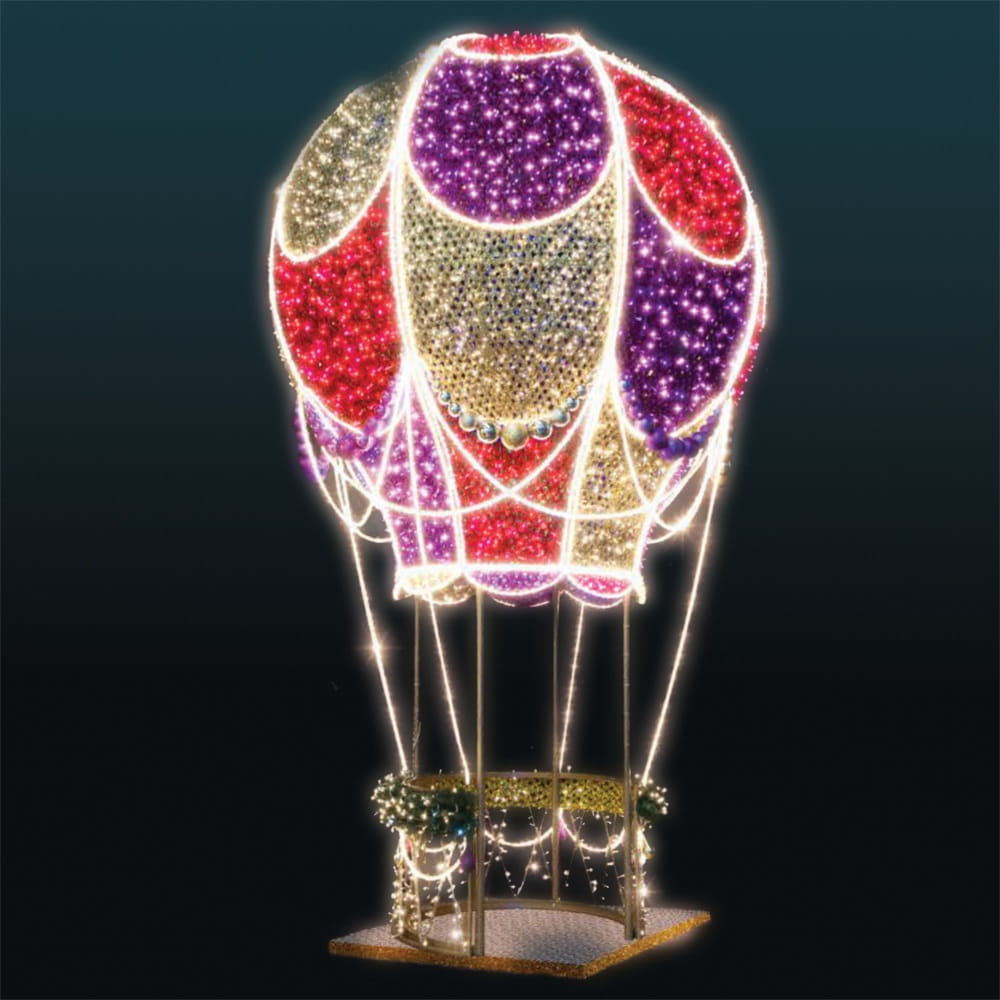 58 345,00 zł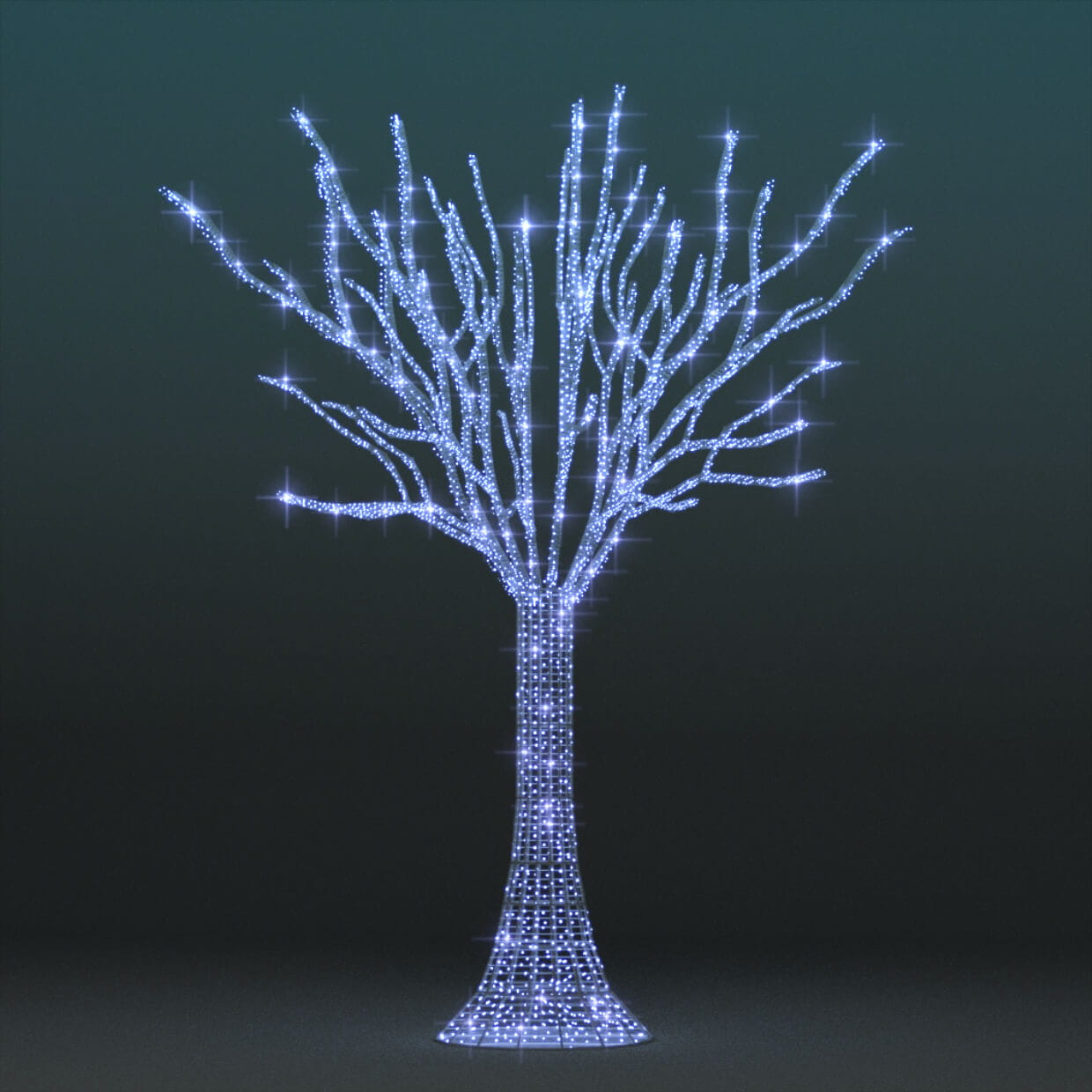 27 919,00 zł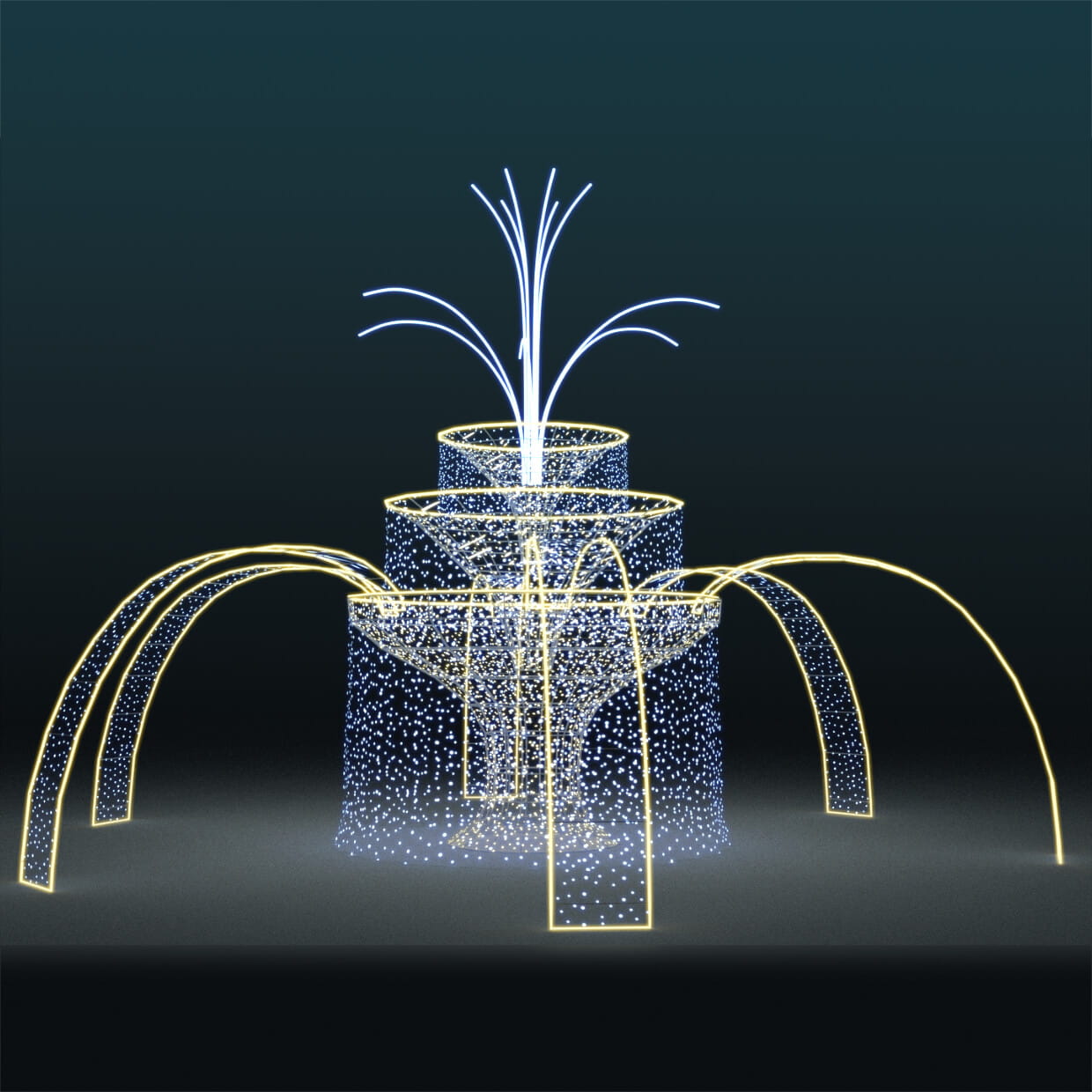 27 919,00 zł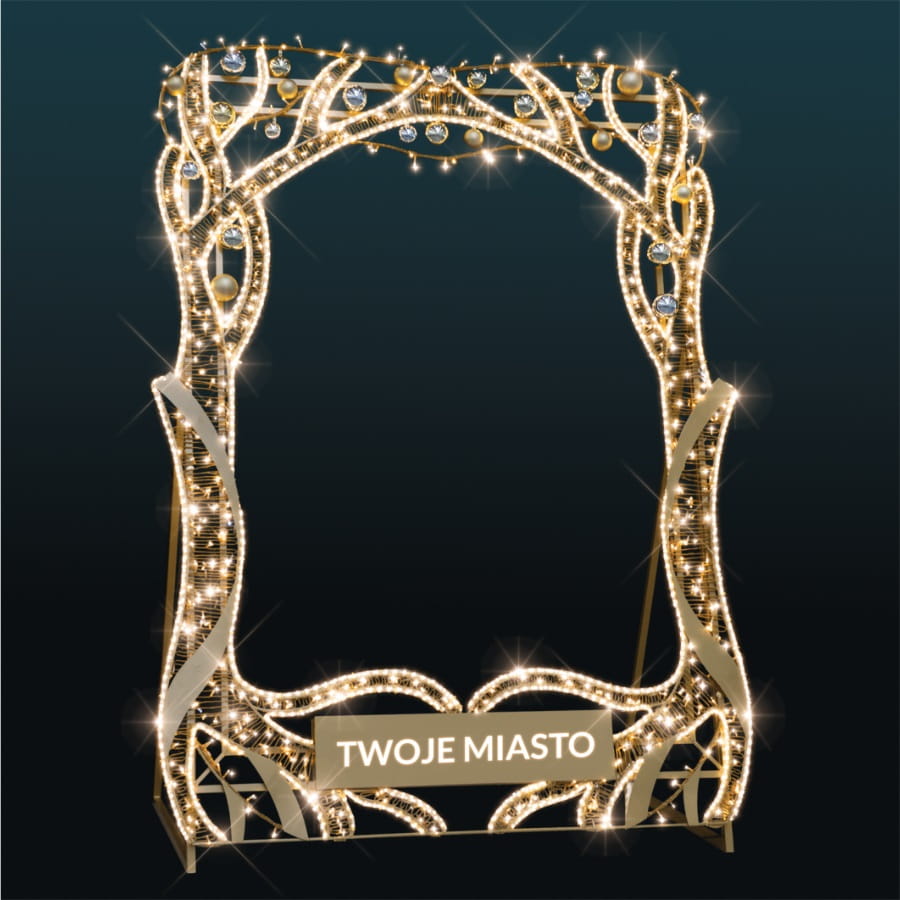 15 035,00 złPropozycja iluminacji świetlnych bożonarodzeniowych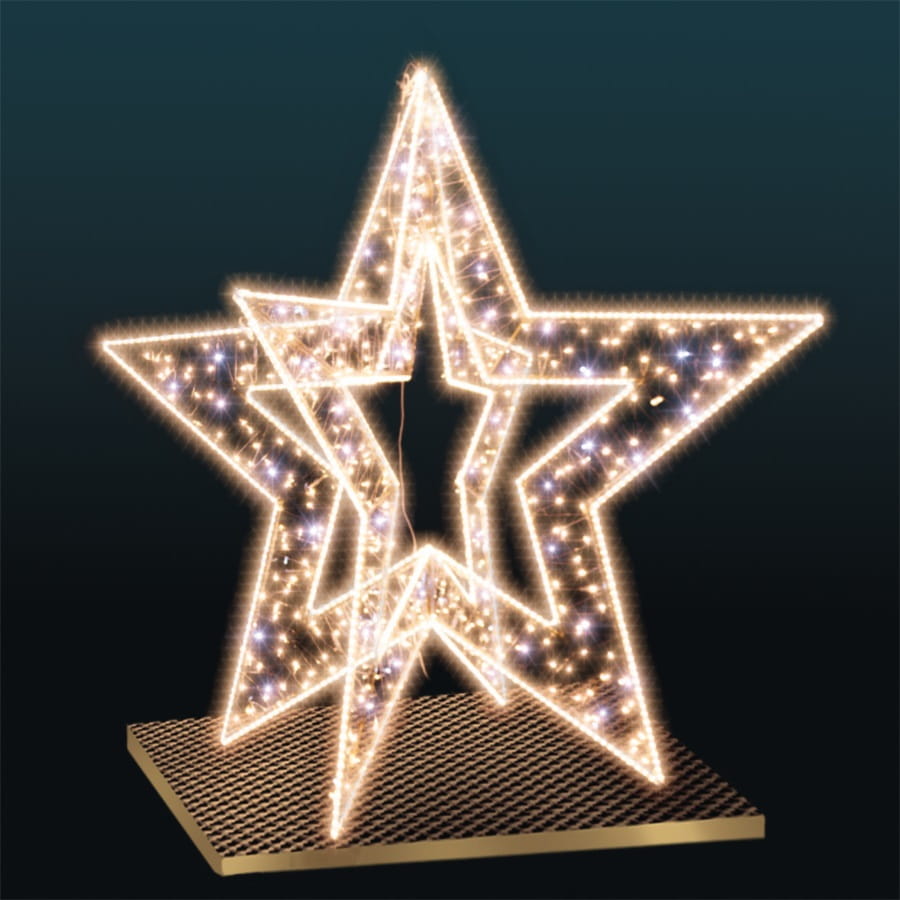 5 825,00 zł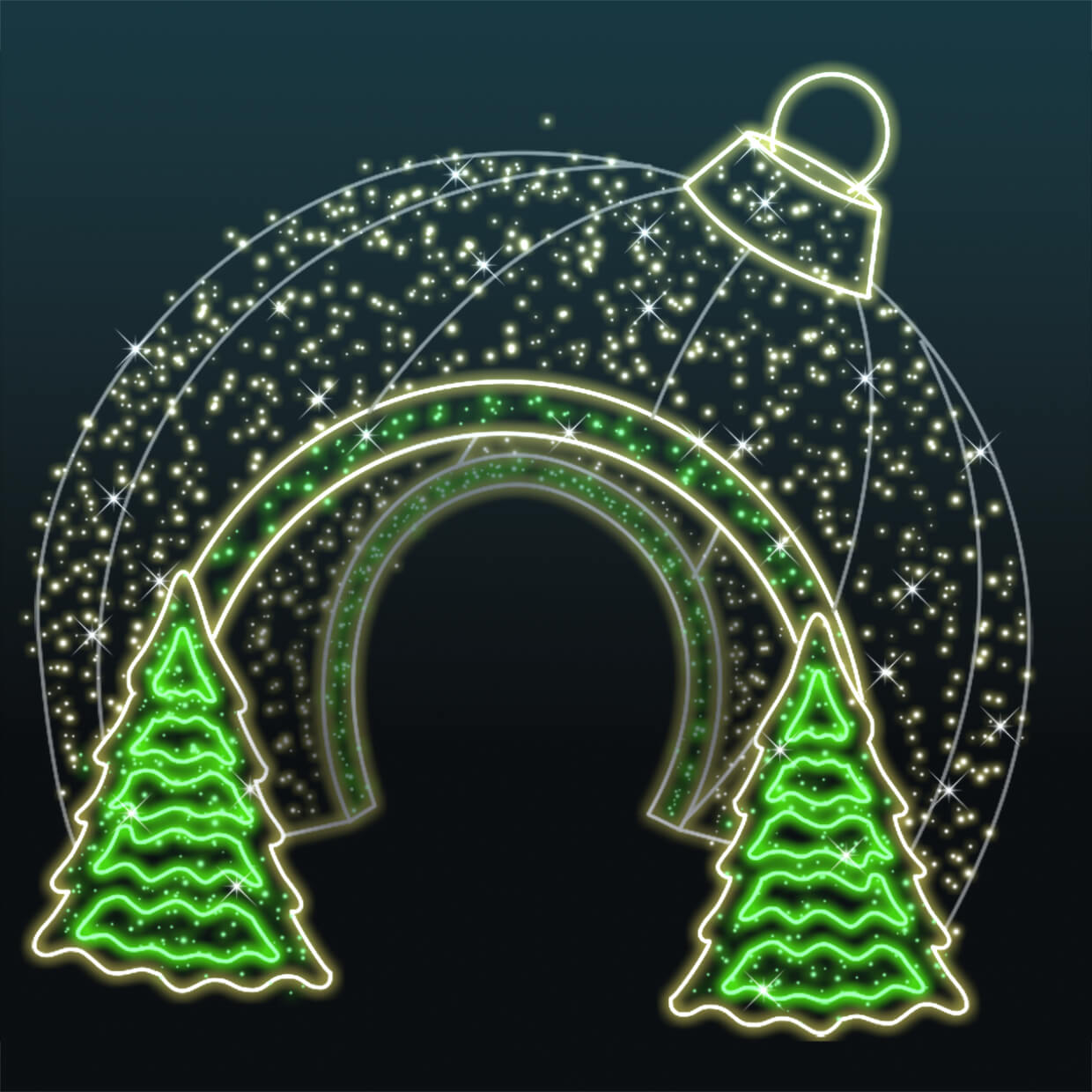 22 880,00 zł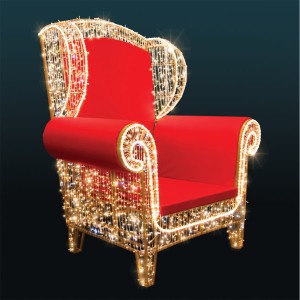 14 945,00 zł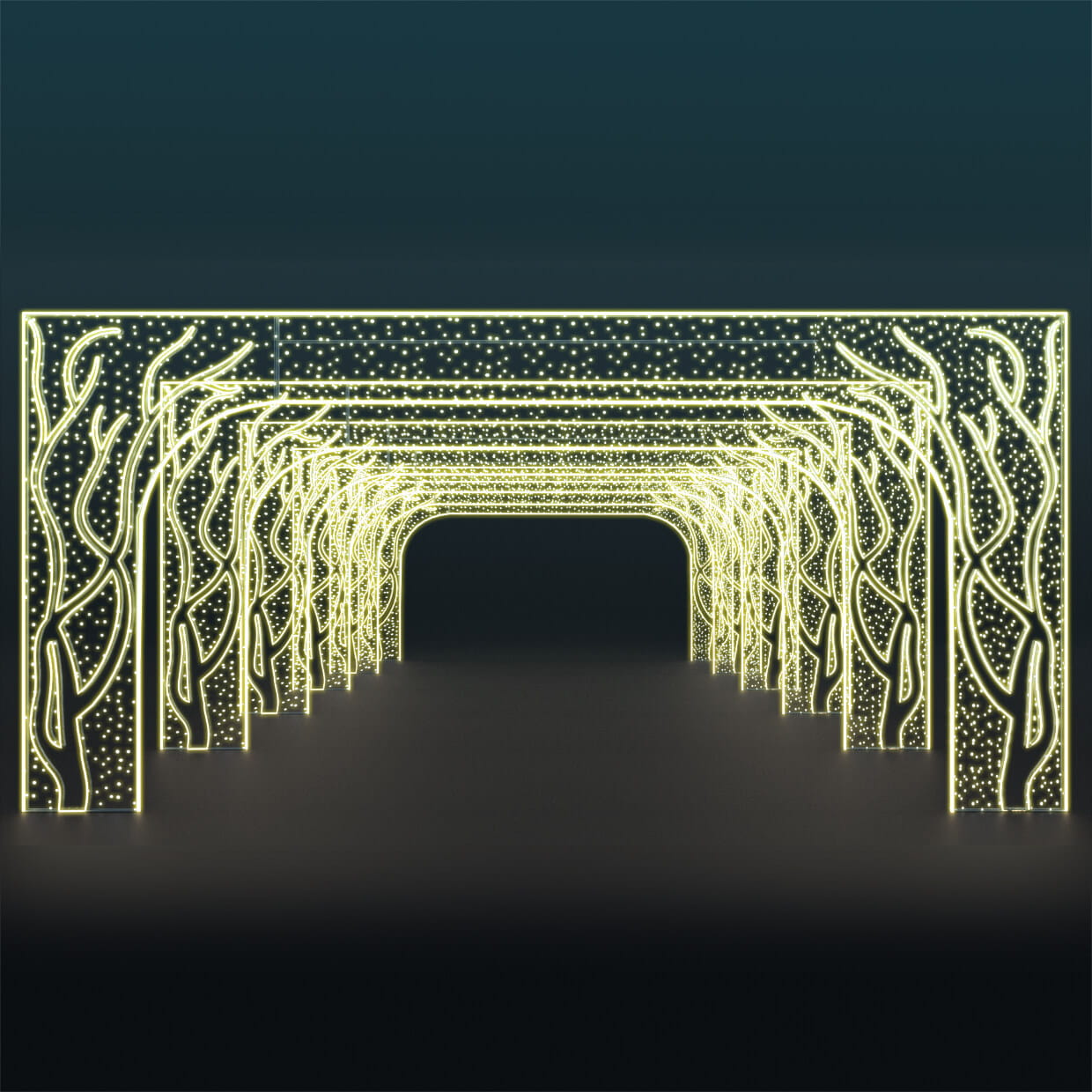 18000,00 zł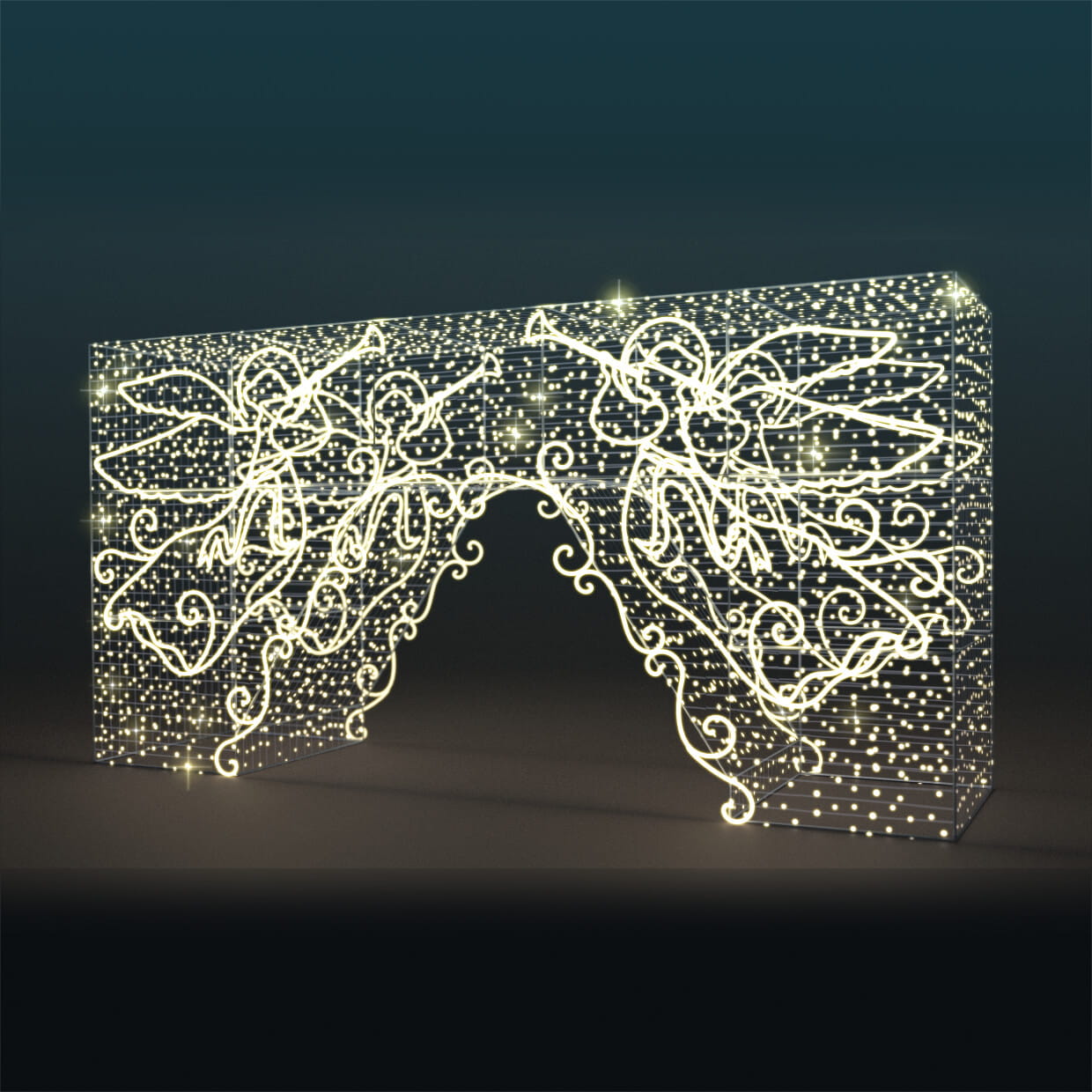 18000,00 zł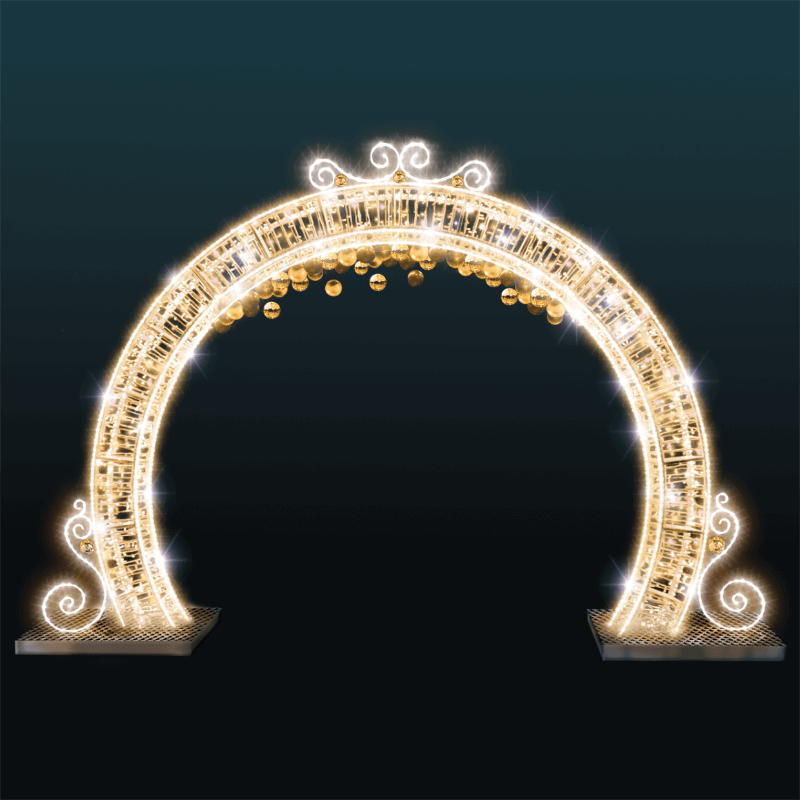 17 299,00 zł